Сценарий развлечения «Международный День объятий» Средняя группа.Ведущий 1-воспитательСелезнева Е.А.Ведущий 2-воспитательЕфременкова А.В.Праздник "День объятий", был проведен с целью формирования у дошкольников доброжелательного отношения друг к другу; воспитания дружественных, толерантных отношений между детьми."Международный день объятий" - приятный, теплый, дружеский праздник, в который принято обниматься. Объятия сопровождают нас всю жизнь: мы обнимаем друзей и родных при встрече и расставании, дарим теплые объятия, чтобы выразить радость и благодарность.Вниманию детей представлены иллюстрации о дружбе, которые отражали празднуемое событие. На празднике дети беседовали о значимости объятий, читали стихи, выполняли задания, в которых присутствовали объятия.В ходе данного мероприятия дети научились помогать, договариваться, сопереживать друг другу, появилось желание прийти на помощь в сложной ситуации; появилось понимание того, что дружба является важным качеством во взаимоотношениях между людьми. Вечером, при встрече с родителями, дети дарили теплые объятия, своим мама и папам.Сценарий развлечения "Международный День объятий"Цель – формирование у дошкольников доброжелательного отношения друг к другу; воспитание дружественных, толерантных отношений между детьми.Задачи:1. Обобщать знания детей по теме дружба. Учить детей умению договариваться, помогать друг другу, расширяя представления детей о дружбе.2. Развивать у детей способность к сопереживанию, желание прийти друг к другу на помощь в сложной ситуации, развивать социальные чувства.3. Воспитывать в детях умение по - настоящему дружить, внимательно и с уважением относиться друг к другу, подводить к пониманию того, что дружба является одним из важнейших качеств во взаимоотношениях между людьми.Материалы и оборудование: Стихи о дружбе; физминутка "Настроение"; видеоклип «День объятий»; песни музыкальной группы « барбарики». Ход деятельностиВедущий 1: Здравствуйте, дорогие мои друзья! Я предлагаю вам поделиться хорошим настроением друг с другом. Повторяйте все слова и движения за мной.1. Игра "Приветствие"Здравствуй, солнце золотое!Здравствуй, небо голубое!Здравствуй, вольный ветерок!Здравствуй, крепенький дубок!Мы живем в родном краю!Всех я вас приветствую!Сегодня у нас необычный праздник - "День объятий - молодой международный праздник, в который принято обниматься. А что такое "обнимашки"? Молодцы, Вы все знаете. А сейчас мы с вами посмотрим видеоклип « День объятий».2. Дети читают стихи:1. Давай сегодня устроим. "обнимашки"!Всех, кого встретим, станем обнимать.Двумя руками, словно крыльями, как пташки,И будем нежно в щеку целовать.2. Пусть знают все, что много добра в мире,Организуем "обнимашки" от души!Открой объятья, просто так, пошире,И подарить всем "обнимашки" поспеши!3. Кто придумал этот праздник, я не знаю.И откуда родом корни у него?Но тебя я в День объятий обнимаю,И желаю лишь, побольше и всего!4. Пусть тебе приносит этот праздник,Только нежность, ласку и уют!Этот день — один среди дней разных,Где любовь так просто отдают!5. Ведь сегодня день объятий —Долгожданный он, приятен,И родителям и детям,Всем на этом белом свете.6. Потому что, улыбнувшись,Люди обнимаются,И чудесный день Объятий —Никогда не забывается!7. Давайте обнимать друг друга,И день объятий отмечать,Чтоб никакая жизни вьюгаНас не сумела испугать.Ведущий 2:3. Беседа на тему "Что такое дружба?"Ребята, вот вы все обнимаетесь: вы - дружные ребята?А почему вы так думаете? (потому что мы помогаем друг другу, заботимся, стараемся делать так, чтобы не обижать друг друга)А с чего начинается дружба? (С улыбки, со знакомства, с ласкового слова, с общих интересов)Как вы думаете, какого цвета дружба? А какого она запаха?С чем можно сравнить крепкую дружбу? (С железом, камнем, цепью, канатом, замком, солнышком, песней)Как вы много знаете о дружбе, молодцы. А сейчас покажем, какие мы дружные.4. Упражнение "Друг к дружке"В этой игре нужно делать все очень быстро, внимательно слушать задания.Как только я скажу фразу "друг к дружке", вы должны найти себе партнера и пожать ему руку, а дальше здороваться теми частями тела, которые я буду называть. Каждый раз, как только я буду говорить "друг к дружке", вы должны будете найти себе партнера.Ухо к уху;Нос к носу;Лоб ко лбу;колено к колену;локоть к локтю;Спина к спине;Плечо к плечу (поиграть 3-4 раза, сесть на стулья).Молодцы, ребята! Понравилось? Легко ли было? Почему?Чтобы нам быть дружными ребятами, надо не забывать здороваться каждое утро, не только с детьми но и со взрослыми.Ведущий 1:5. Игровое упражнение "Настроение"Настроение упало (Развести руки в сторону и вниз, пожать печально плечами)Дело валится из рук (Бьем легонько по внешним сторонам ладоней)Но еще не все пропало (Пальчиком влево - вправо)Если есть хороший друг (Показать на друга)С делом справимся вдвоем (Положить руки на плечи друга)С облегчением вздохнем – ЭхНастроение поднимем (Присели, собрали настроение в ладошки)И от пыли отряхнем! (Отряхивают руки)Ведущий:Как правило, объятия означают дружбу и поддержку в трудную минуту. А где и когда можно в полной мере испытать поддержку друзей?- Представьте себе, что вы пошли в поход, и кто-то из вас сильно подвернул ногу. Кто поможет? Конечно, друг! Он всегда готов подставить своё крепкое плечо!Ведущий 2:6. Игра «Помоги другу».Дети стоят парами. Между ними мяч. Участники должны танцевать под веселую музыку и не уронить мяч. Музыка.7. Эстафета "Дружбы ждет Вас впереди", передай скорее, крепче станешь ты».Каждый из детей поворачивается к тому, кто стоит справа, называет друг друга по имени и говорит:Я передаю дружбу Саше, и так каждый из детей.Дружбы стало намного больше, так и каждый из Вас добавил свою частичку. Молодцы!8. Игра "Улыбка"Дети становятся в круг, кладут друг другу руки на плечи и говорят девиз дружных ребят: "С ручейка начинается река, ну а дружба начинается с улыбки"Оглянитесь, улыбнитесь, обнимитесь, разойдитесь.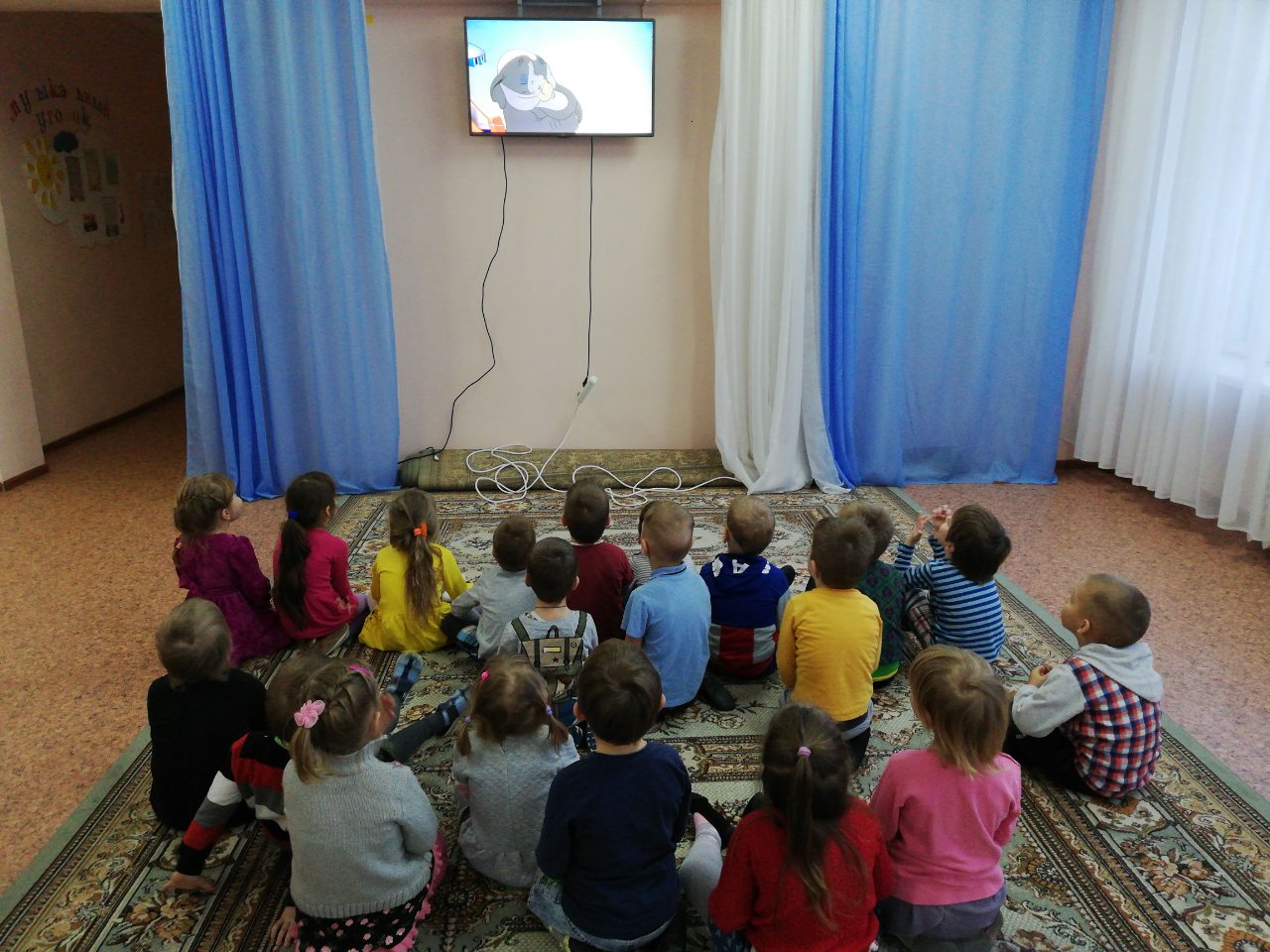 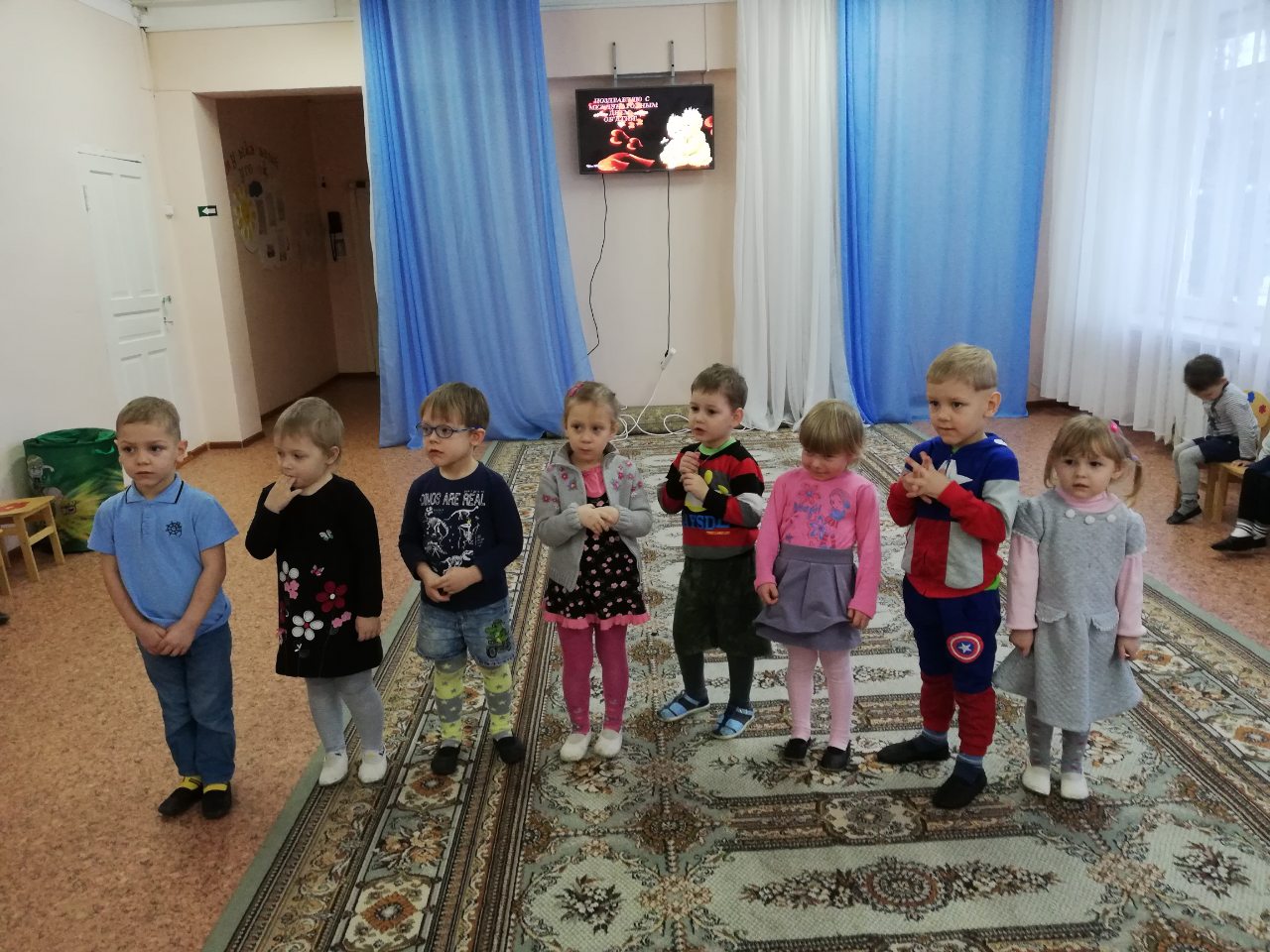 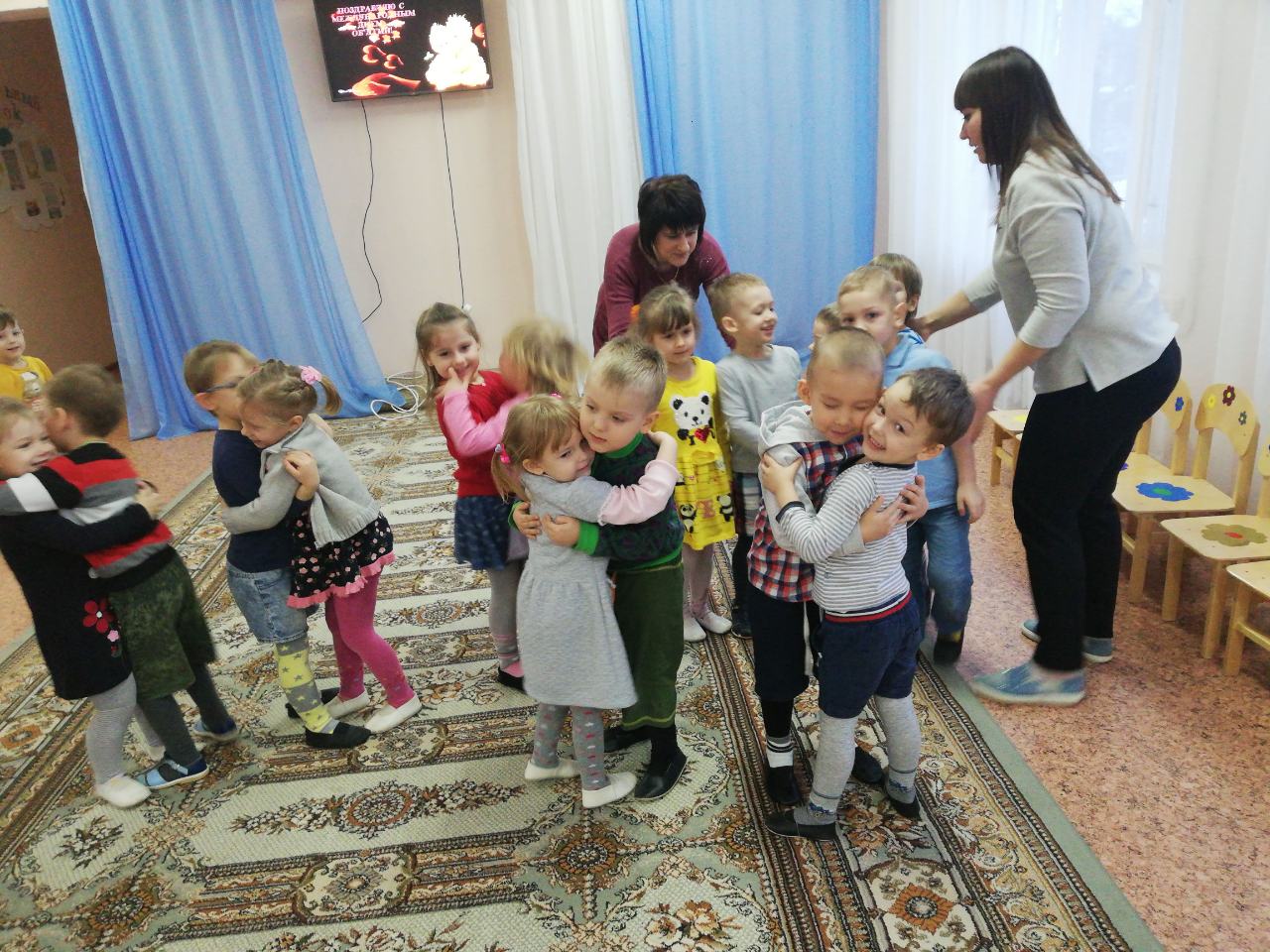 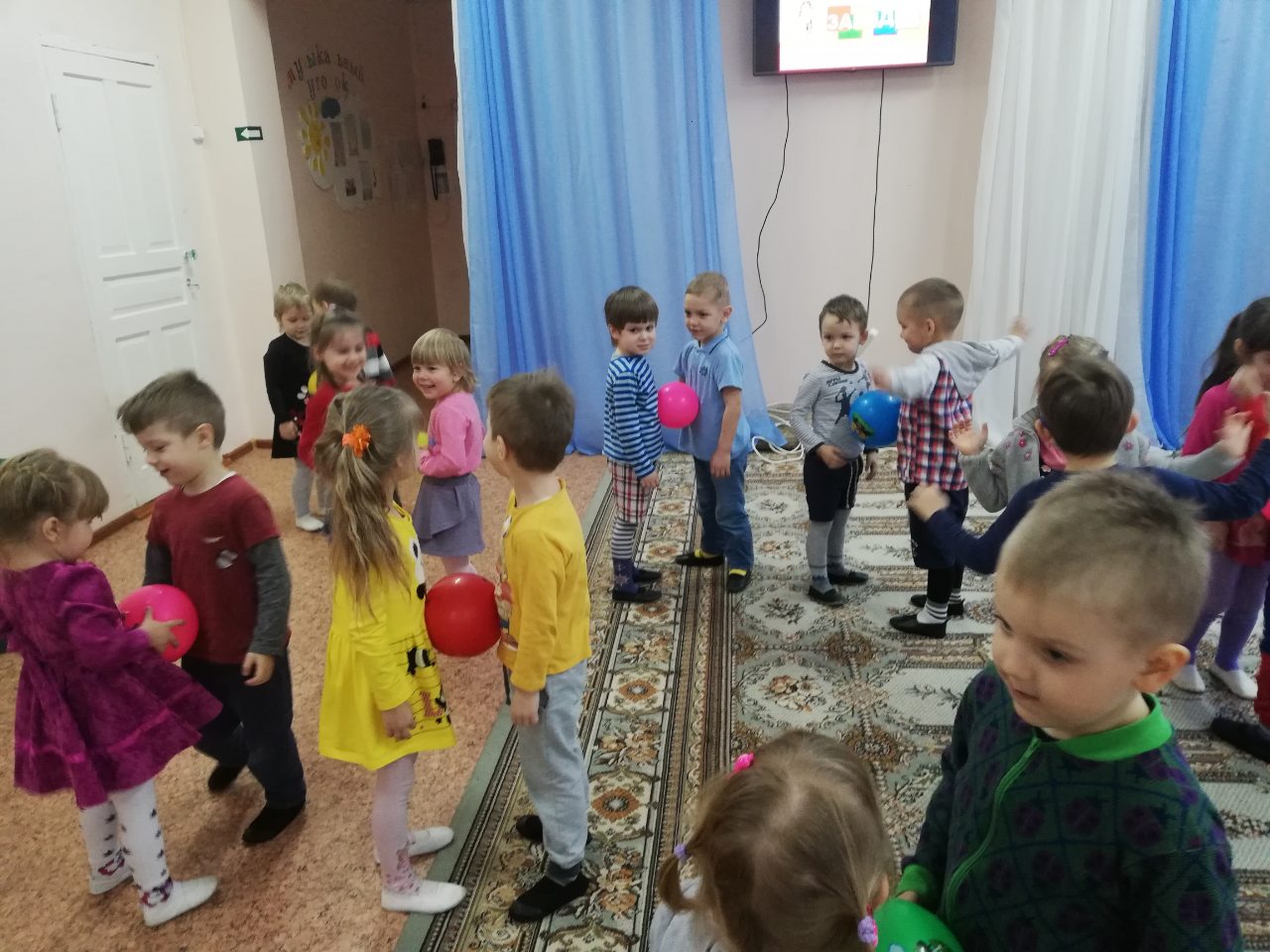 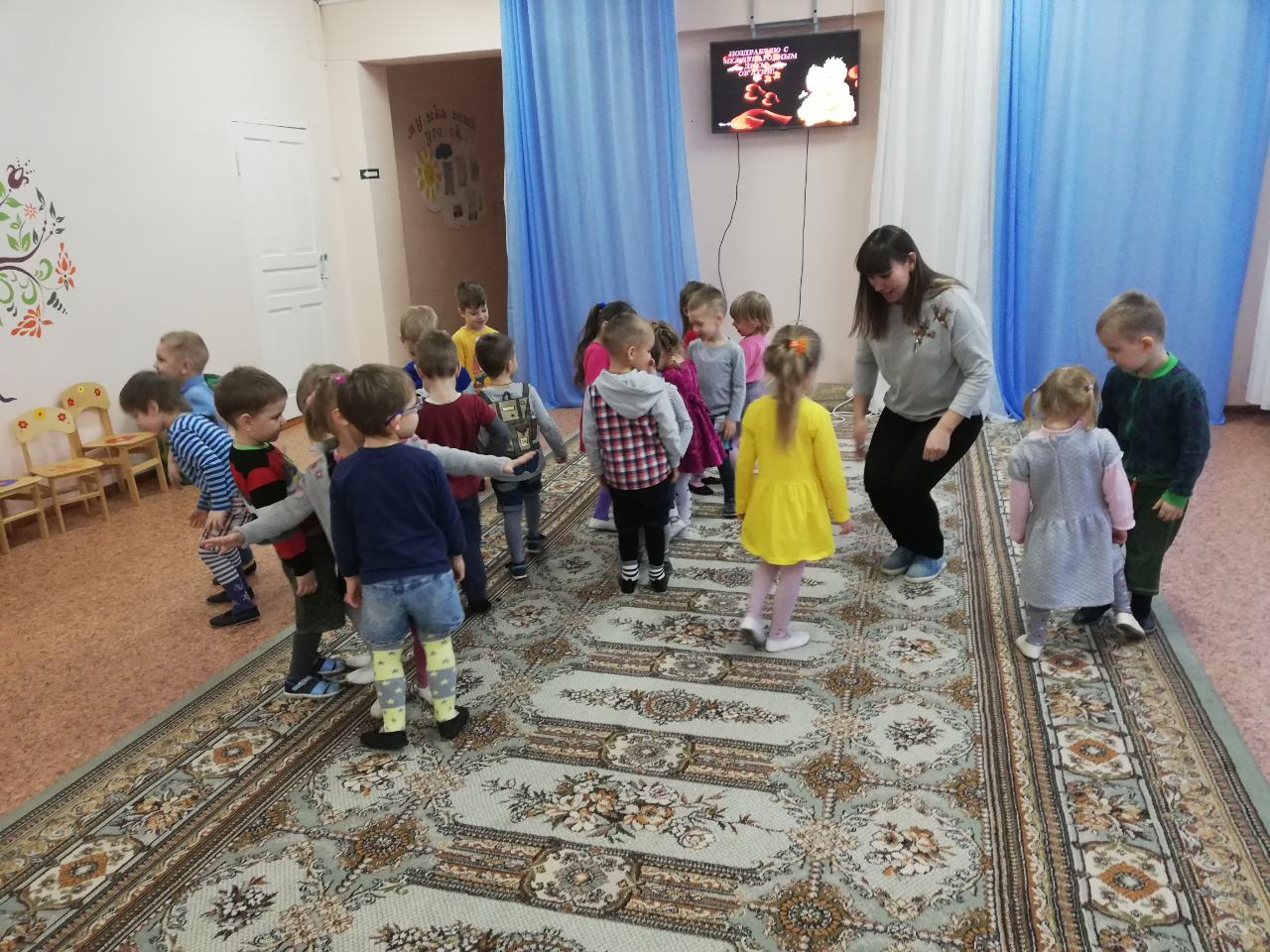 